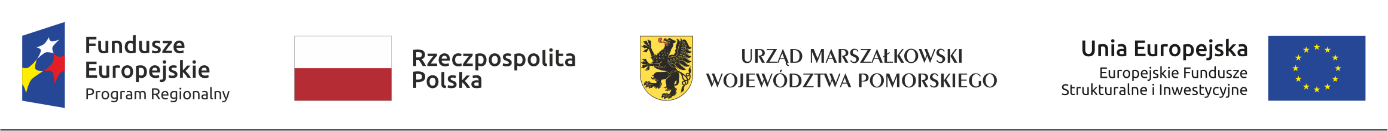 Załącznik nr 6.4 do wniosku o dofinansowanieOświadczenie wnioskodawcy o niedokonaniu przeniesienia zakładu oraz zobowiązanie 
do niedokonywania przeniesienia zakładuJa, niżej podpisany, … (imię i nazwisko oraz funkcja, z której wynika uprawnienie do reprezentacji Wnioskodawcy), działając w imieniu …… (firma Wnioskodawcy) z siedzibą w ….., adres…., zarejestrowanego w ….. pod numerem …., zwanego dalej Wnioskodawcą, w związku z faktem, że Wnioskodawca ubiega się 
o udzielenie regionalnej pomocy inwestycyjnej zgodnie z art. 14 rozporządzenia Komisji (UE) z dnia 17 czerwca 2014 r. nr 651/2014 uznającego niektóre rodzaje pomocy za zgodne z rynkiem wewnętrznym 
w zastosowaniu art. 107 i 108 Traktatu (Dz. Urz. UE L 187 z 26.06.2014 r., s. 1, ze zm.), niniejszym oświadczam, że Wnioskodawca nie dokonał przeniesienia do zakładu, w którym ma zostać dokonana inwestycja początkowa, której dotyczy wniosek o dofinansowanie, w ciągu dwóch lat poprzedzających złożenie wniosku 
o dofinansowanie.Jednocześnie Wnioskodawca zobowiązuje się, że nie dokona takiego przeniesienia przez okres dwóch lat od zakończenia inwestycji początkowej, której dotyczy wniosek o dofinansowanie.Przeniesienie oznacza przeniesienie tej samej lub podobnej działalności lub jej części z zakładu na terenie jednej umawiającej się strony Porozumienia EOG (zakład pierwotny) do zakładu, w którym dokonuje się inwestycji objętej pomocą i który znajduje się na terenie innej umawiającej się strony Porozumienia EOG (zakład objęty pomocą). Przeniesienie występuje wówczas, gdy produkt lub usługa w zakładzie pierwotnym 
i zakładzie objętym pomocą służy przynajmniej częściowo do tych samych celów oraz zaspokaja wymagania lub potrzeby tej samej kategorii klientów oraz w jednym z pierwotnych zakładów beneficjenta w EOG nastąpiła likwidacja miejsc pracy związanych z taką samą lub podobną działalnością.Data:	Podpis: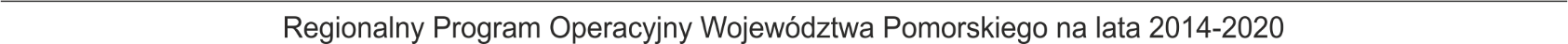 